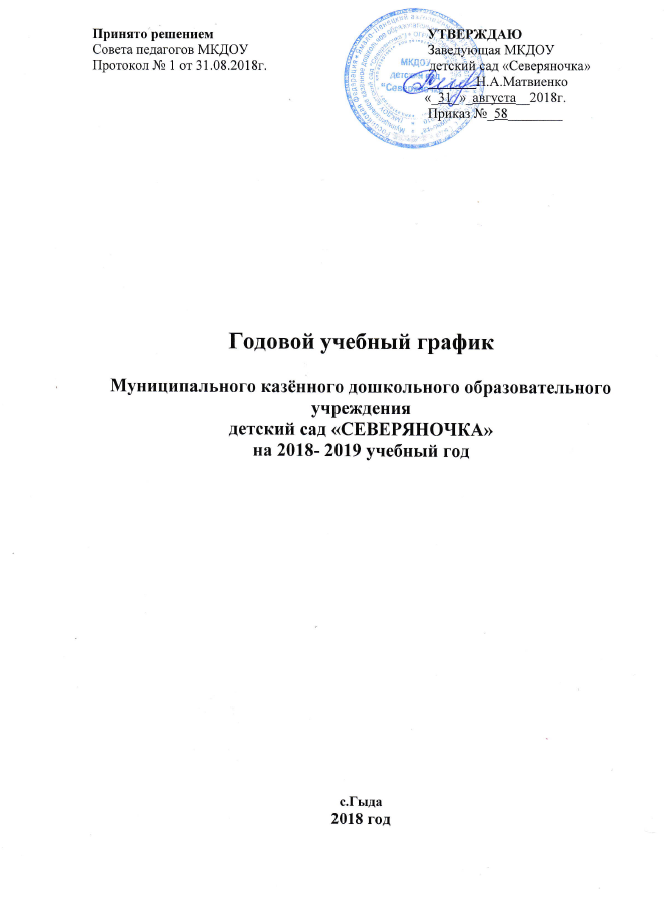 СЕТКА НОДкочевой группы кратковременного пребывания детейМКДОУ детский сад «Северяночка» на 2018-2019 учебный годГруппа                          Дни                 недели3-4 года4-5 лет5-6 лет6-7 летПонедельник1. Мир природы2.Физкультура1. Мир природы2. Физкультура1. Мир природы2. Физкультура1. Мир природы2. ФизкультураВторник1.Математика2. Музыка1.Математика2. Музыка1.Математика2. Музыка3. Социальный мир/    ОБЖ1.Математика2. Музыка3. Социальный мир/    ОБЖСреда1. Развитие речи/    Ребёнок и книга2. Физкультура1. Развитие речи/    Ребёнок и книга2. Физкультура   1. Развитие речи/    Ребёнок и книга2. Физкультура3. Грамота   1. Развитие речи/    Ребёнок и книга2. Физкультура 3. Грамота   Четверг1.Лепка/   Конструирование2.Музыка1.Лепка/   Конструирование2. Музыка1.Лепка/   Конструирование2. Музыка3. Родной язык1.Лепка/   Конструирование2. Музыка3. Родной языкПятница1.Рисование2. Физкультура1.Рисование2. Физкультура1.Рисование2. Физкультура3. Аппликация1.Рисование2. Физкультура3. АппликацияКол-во НОД в неделю10101414Время1. 10.00-10.152. 10.40-10.551. 09.55-10.152. 10.35-10.551. 09.55-10.152. 10.30-10.553. 14.30-14.551. 09.45-10.152. 10.25-10.553. 14.30-15.00